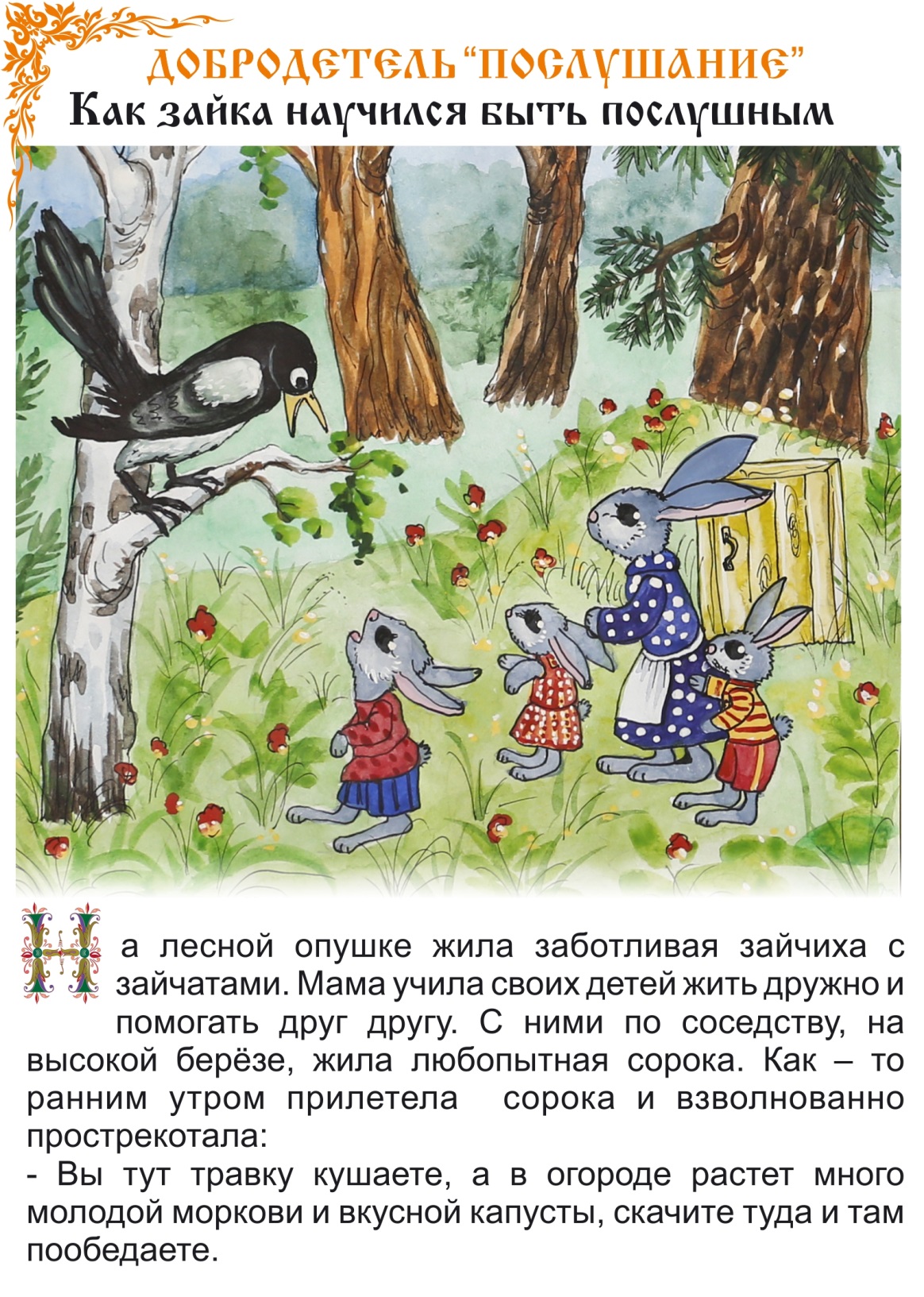 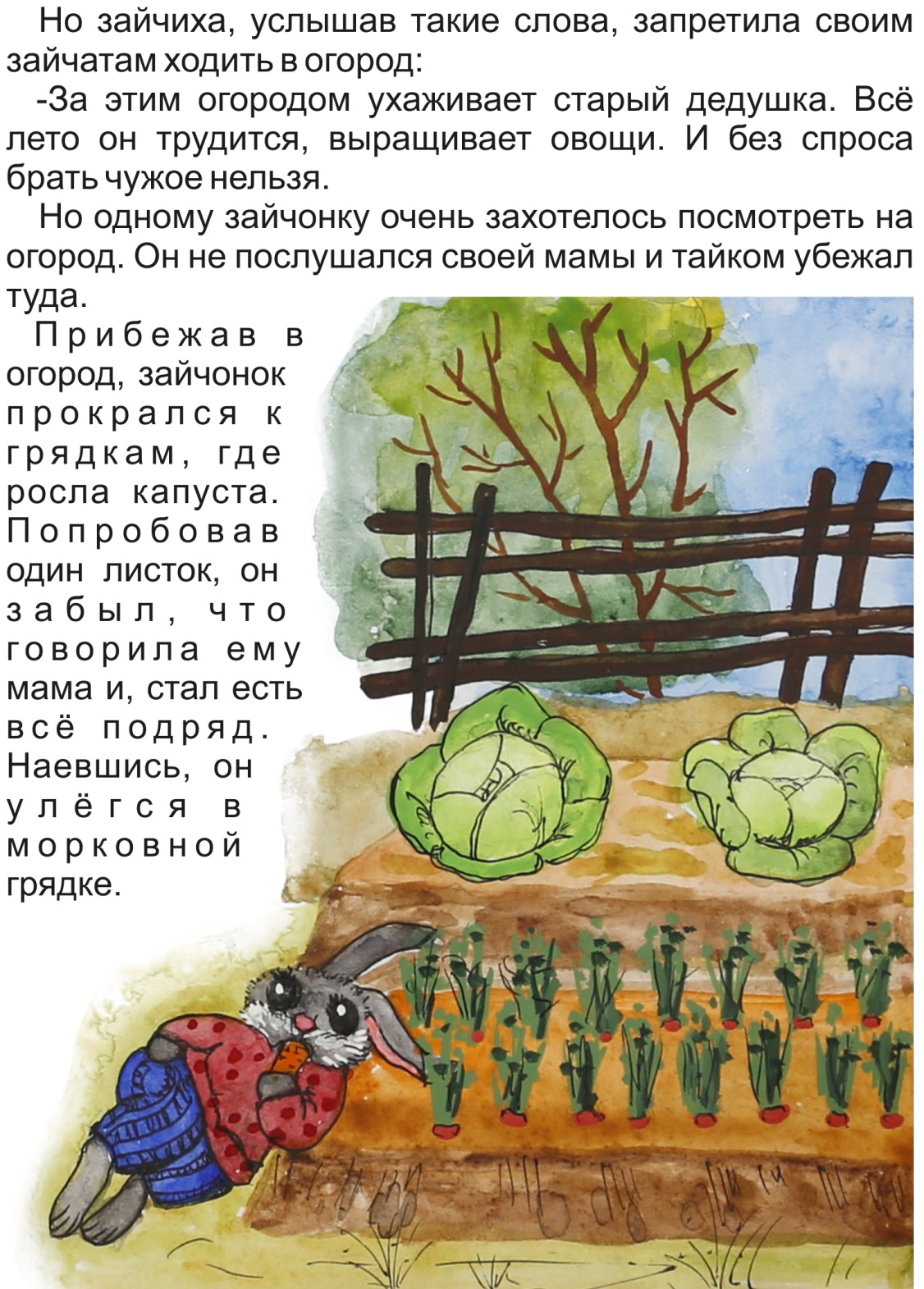 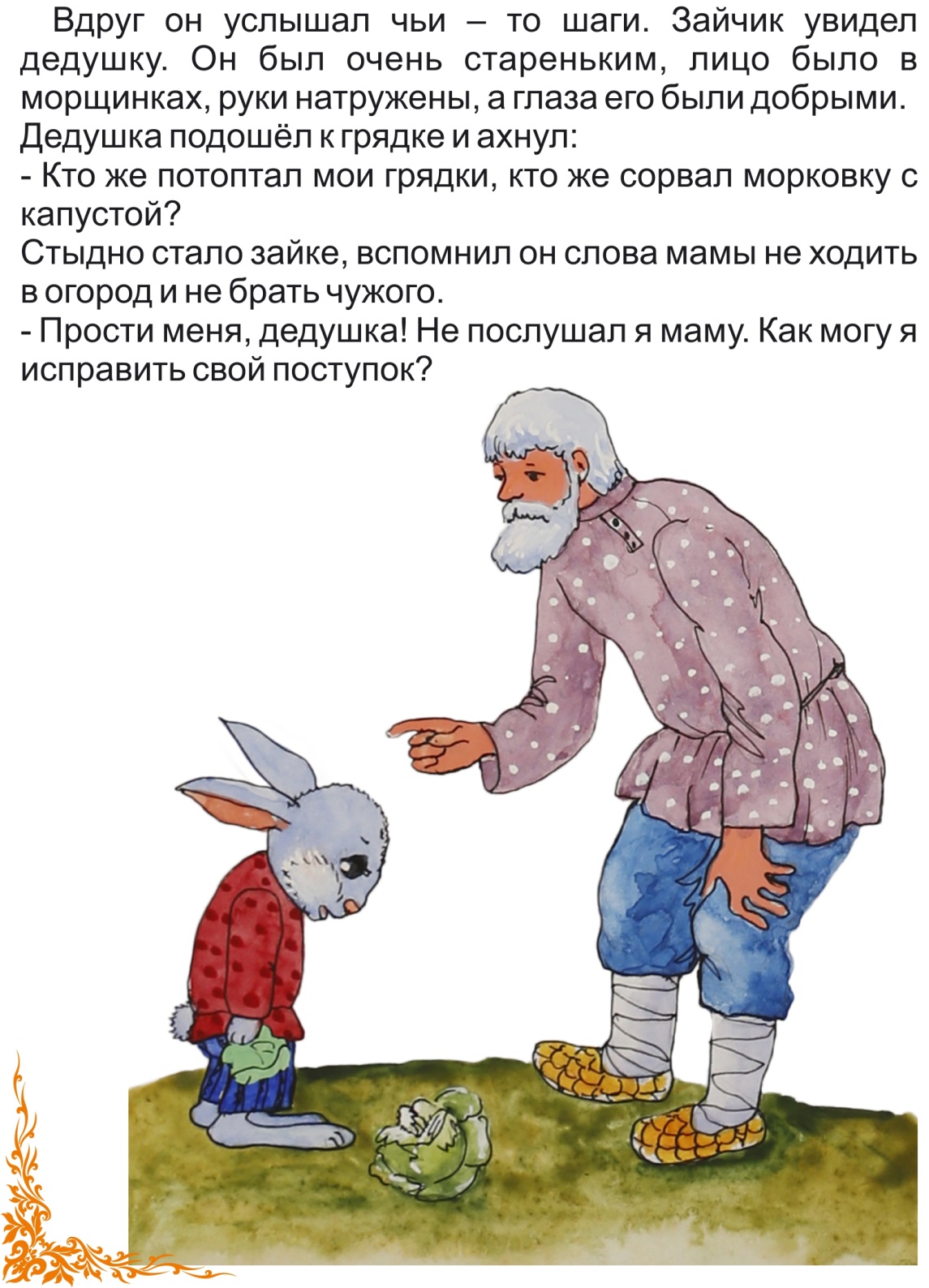 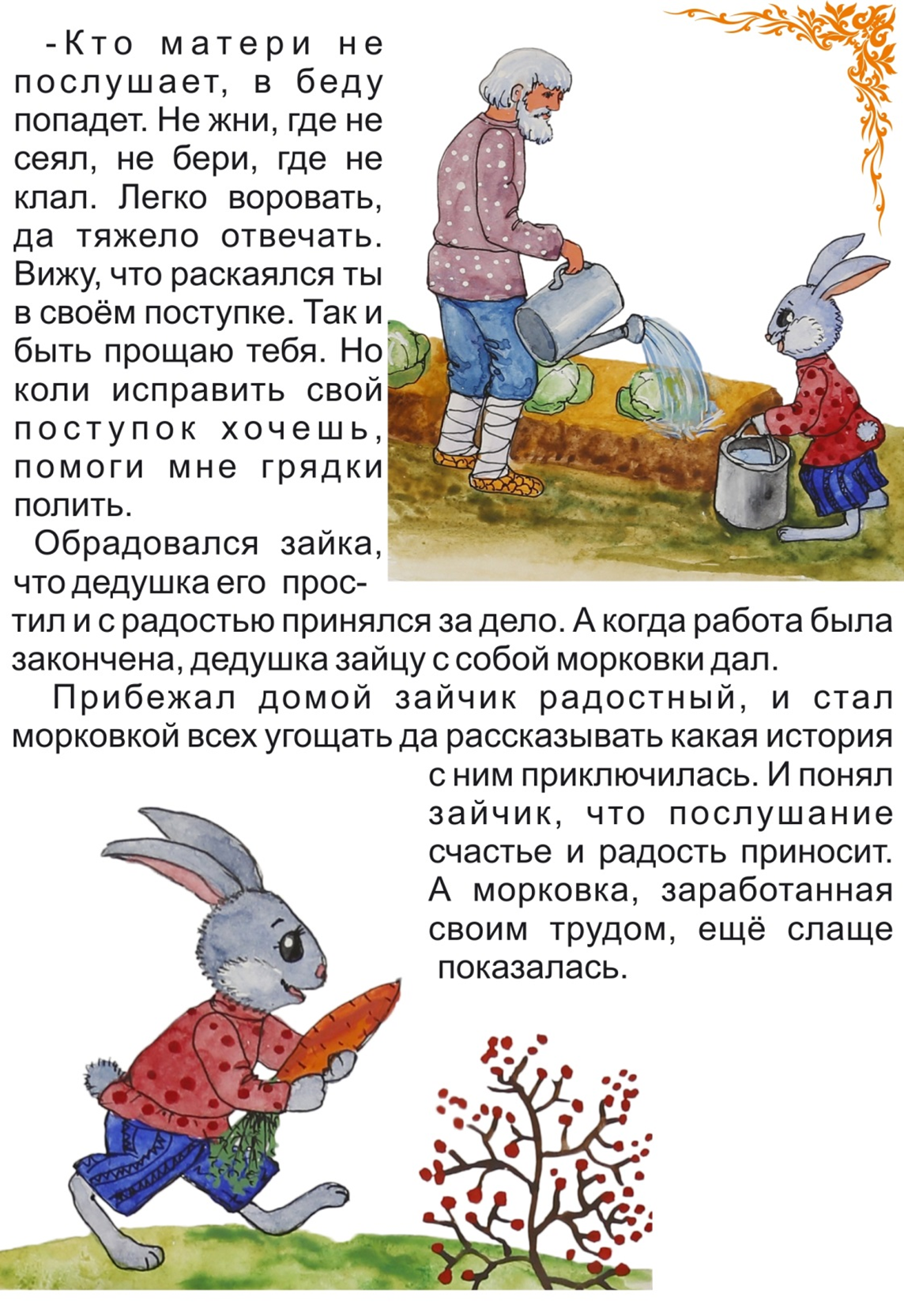 Беседа по содержанию сказки:- Вспомните, какие наставления давала мама зайчиха своим зайчатам?- От чего зайке стало стыдно?- Как зайка исправил свой поступок?- Почему морковка, заработанная своим трудом, оказалась вкусной и сладкой?- Расскажи, когда ты ослушался своих родителей и к чему это привело.Чему учит нас эта сказка? 